West London Waste Authority Business Plan 2020-2025
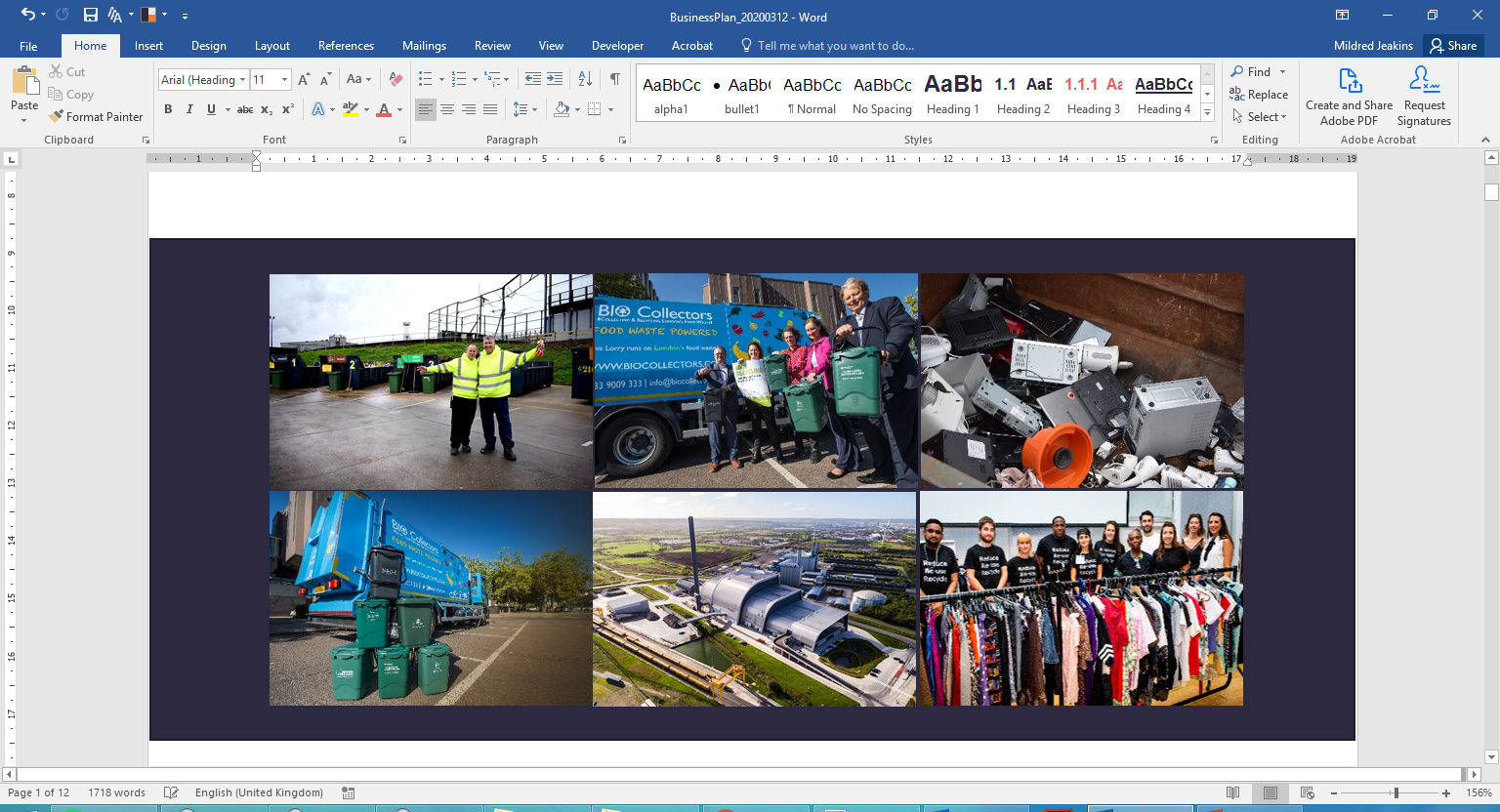 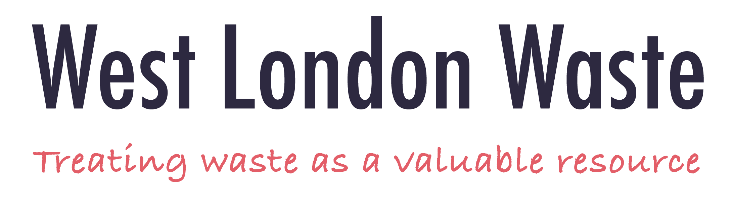 Our purpose is to be Leaders in treating waste as a valuable resource.Our values are:We are focusing on the following United NationsSustainable Development Goals: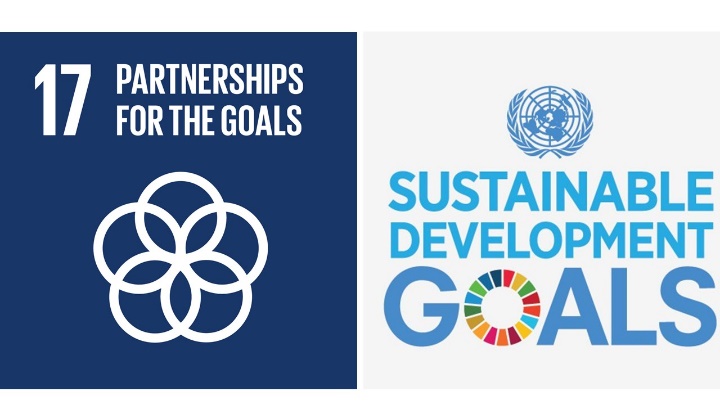 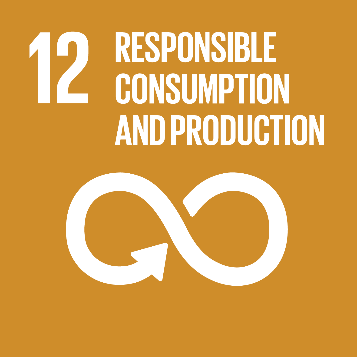 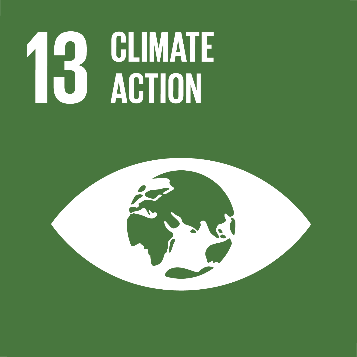 Role and ServicesSince the creation of West London Waste Authority in 1986, it has provided waste treatment and disposal services to the six boroughs of Brent, Ealing, Harrow, Hillingdon, Hounslow and Richmond upon Thames. 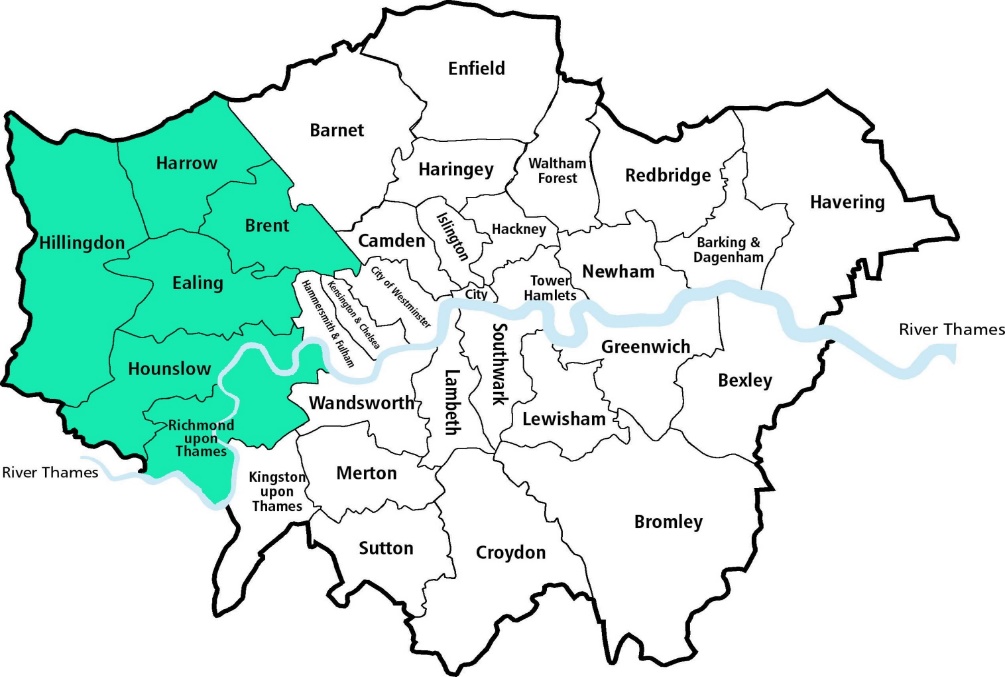 Our statutory duties are to arrange:Facilities for the receipt and recycling, treatment or disposal of the waste which is collected by the boroughs;The provision of Household Re-use and Recycling Centres (HRRCs) and the transport and disposal of the waste received at those sites; andThe storage and disposal of abandoned vehicles, which are removed by the boroughs.In 2010, we established a waste minimisation team to promote waste reduction across the six boroughs.  Following in 2016, we added five new project areas to innovative opportunities to treat waste as a valuable resource and to build an internal consultancy capability for all west London boroughs to call upon for projects and to manage materials, bringing greater efficiency and effectiveness in the sub-region.  Our project areas of focus are:Partnership West London Waste works with NAWDO, the National Association of Waste Disposal Officers and with one officer currently hold responsibility as the vice-chair and another officer with the role of the policy and advisory committee (P&A) member. The Authority is also part of the LEDNet, the London Environment Directors network.Working with our boroughs to deliver the Joint Municipal Waste Management Strategy 2005-2020 has resulted in lessons learned in:Recycling and composting targets which are calculated on gross tonnes, with no baseline and counteracts with waste reduction, the primary activity.  Success in the future will need to be measured on a kgs/household/week basis. Waste data flow information is often reported too late to make collective decisions in a timely way.  We need to develop more up to date reporting that can be shared.Attempts to change behaviour and increase reuse have delivered small changes in percentage and highlighted the need for changes in law and increased funding, i.e. the plastic bag tax and extended producer responsibility.Supporting the broader environmental responsibilities of Boroughs, WLWA is a shared resource working within existing partnership structures in west London.  On waste specific matters, meetings and boards give all partners formal opportunities to provide input, monitor and challenge progress of the critical activities contained in this business plan and risks and opportunities as they arise.Climate EmergencyWest London Waste has a unique role to play supporting boroughs to join up appropriate sub-regional work and utilise lessons learnt from the waste minimisation experiences of the past.  West London Waste is project managing the joint meetings of the borough climate emergency leads to assist with collective efficiency and speed of transition.  This will have the added benefit of ensuring the future of waste and resources is joined up locally, defined within the scope and needs of carbon reduction and climate emergency targets and ensuring targets are aligned.StrategyThe London Environment Strategy and Resources and Waste Strategy provide the long term targets our new joint municipal waste management strategy (JMWMS) created by WLWA, and the six boroughs should deliver.  The Environment Bill is in progress through parliament, and we expect Regulations to follow on consistency, deposit return schemes and extended producer responsibility for packaging.  The current JMWMS provides the vision for the Authority’s service delivery to achieve our purpose. It is the foundation for this business plan.  It is being developed in line with the developing national policy and legislative framework, and as the legislative situation develops, we will update and formalise the JMWMS.The strategic outcomes identified in the JMWMS are:ProjectsData – the data project has delivered a new suite of Management Information reports which can be used by all stakeholders in the delivery of services, reimagining of new services, empowering local residents and businesses to create a thriving green economy.Waste Minimisation – waste minimisation projects have demonstrated the need to scale up food waste projects, accentuated the growth of textiles and WEEE in the waste stream despite increased collections, and delivered digitalisation of smart communications which streamlined customer interactions and bin inventory activities for collaborative learning.Sites – the Abbey Road site provides an HRRC for Brent Council and a waste transfer station for local tradespeople.  Treating waste as a valuable resource has delivered savings to Brent Council, increased resource productivity, less waste and more sorting.  Also resulting in less £ cost and less CO2e cost per tonne to WLWA.Collections – the collections project delivered a concept of a joined-up service with three weekly rubbish collections which provided a significant annual saving to the boroughs.  The project identified that more information is needed, in particular the potential for reduced food waste and data from communal bins.Recycling – the recycling project delivered a substantial and ongoing market testing of the recycling market which is informing our approach to the changes expected to follow the Environment Bill and WLWA procuring recycling services on behalf of LB Ealing.Procurements – the procurement work has delivered a Dynamic Purchasing System and a new strategic approach to procurements which will enable WLWA and boroughs to take opportunities and understand the risks associated with the recycled materials market.Five-year Business PlanOur five-year business plan will:Influence the direction of waste and resources management in EnglandDeliver phase 1 of the west London joint municipal waste management strategy Place waste within the context of climate emergency and carbon reduction strategiesFocus on reducing food waste whilst recycling legislation is pendingBuild our knowledge, experience and opportunity to turn data into informationHelp boroughs to maximise the quality and quantity of recycling collected post-2023Improve the management of resources through our sites and HRRCsOur ten and fifteen-year business plans will develop with the ongoing projects and are intended to:Create more recycling infrastructureReduce our carbon footprintUse our combined sites more effectively for separating and managing resourcesJoin up our operations for improved sub-regional servicesUsing our values as a guide, the key themes for this business plan have been identified as follows:Detailed actions under each theme are shown in the tables that follow.Business Plan:  Delivery Schedule: 2020-2025Theme 1: We will treat waste as a valuable resource and prepare for the future by examining data, challenging the status quo and communicating the results of our projects transparently.Theme 2: We will build resilient partnerships and share in the risk and reward of procurements and projects.Theme 3: We will minimise waste in all our activities by continuously improving our infrastructure, operations and contracts and encouraging others to treat waste as a valuable resourceKey activitiesOwner / SupportTo be completed by Outcomes from activitiesEstablish a carbon reduction plan for WLWA and support borough joint climate emergency actionsFinance Director / Head of Service Delivery / Carbon ManagerMarch 2021WLWA carbon reduction planCreate Circular Economy teamSupport borough joint climate emergency actionsHead of Service Delivery / Carbon ManagerMarch 2025Integrate circular economy with joint action plans at sub-regional and pan-London level..Hold food waste value stream mapping exercises with each boroughHead of Service Delivery / Projects DirectorMarch 2021Individual Borough programmesFood waste Invest to save proposalsTrial data visualisation techniques to explain complex information to residents and colleaguesCircular Economy ManagerMarch 2022More discussions with residents about waste resources and recyclingDeliver the waste minimisation plan to reduce food waste, textile waste and single-use plasticsCircular Economy ManagerMarch 202315 month review of waste compositionEmbedded carbon measurementsEstablish a waste minimisation culture at Abbey Road HRRCOperations Manager / HRRCs ManagerMarch 2025Waste Minimisation SurveysBuild a Data Hub for West LondonFinance DirectorMarch 2023Self-service launched Sept 2020Data Hub Access to information for decision-makersReview new sources of data relating to projectsProjects Director / Circular Economy ManagerMarch 2025Annual reviewInformation for integration into Data HubKey Grey coloured rows indicates task completeUnderlined text indicates changed text or dateText in italics indicates a new activityKey activitiesOwner / SupportOwner / SupportTo be completed by Outcomes from activitiesDeliver new weighbridge software at Abbey Road and offer to all HRRCsOperations Manager / HRRCs ManagerOperations Manager / HRRCs ManagerMarch 2021New weighbridge softwareImproved reportingRedesign WLWA owned sites to increase food waste capacityProjects DirectorProjects DirectorMarch 2022Transition plan at Vic Rd by March 2021Sites development planIncrease food waste recycling at Borough schoolsWaste Minimisation CoordinatorWaste Minimisation CoordinatorRemoved due to Covid 19Integrated into Borough food waste recycling plansDevelop joint training programmes in waste and carbon literacy for WLWA and BoroughsManaging Director / HR ManagerManaging Director / HR ManagerMarch 2022The Future of Waste skills and development planJoint training and developmentDeliver the projects programmeProjects DirectorProjects DirectorMarch 2023Projects Report Updated JMWMS and Business planSupport the Harrow led TEC-LEDNet “Reducing Consumption emissions” programmeManaging DirectorCarbon ManagerManaging DirectorCarbon ManagerMarch 2023Baseline activities in London to reduce consumption emissions.  Define reducing consumption emission by 2/3Review Strategic Procurement ProgrammeContracts ManagerContracts ManagerMarch 2025Annual reviewJoint procurements with boroughsAutomate and simplify management information reportsFinance DirectorFinance DirectorMarch 2023Self-service reporting for BoroughsAutomation of processesUse the budget setting process to deliver better use of resources in west LondonFinance DirectorFinance DirectorMarch 2025Food waste investment planSplitting waste flows from WTD (Abbey Rd)  Shared EPR Plan for West LondonKey Key Grey coloured rows indicates task completeGrey coloured rows indicates task completeUnderlined text indicates changed text or dateUnderlined text indicates changed text or dateText in italics indicates a new activityText in italics indicates a new activityKey activitiesOwner / SupportOwner / SupportTo be completed by Outcomes from activitiesUse technology to monitor waste, recycling and food waste use of bins at communal sitesProject ManagerProject ManagerMarch 2021Communal sites waste flows reportReview efficiency of WLWA processes and operationsCircular Economy / Carbon ManagerCircular Economy / Carbon ManagerSept 2021Efficiency review reportUse MI reporting to report and record resource efficiency between WLWA and Borough sitesOperations ManagerOperations ManagerMarch 2021Weekly waste reportIncreased diversion from wasteIncrease the efficiency of waste flows in west LondonOperations ManagerOperations ManagerMarch 2021Transport saving in 2021 budgetIncrease capacity for rail transfer through transfer stationsProjects Director / Operations ManagerProjects Director / Operations ManagerMarch 2022Contract variationProvide Waste Data Flow reporting service for all Boroughs Finance DirectorFinance DirectorMarch 2022Aligned Borough waste data flow reporting Automated uploadsIncrease capacity of SERCHead of Service DeliveryHead of Service DeliveryMarch 2023Contract variationAnnual employee engagement surveyHR ManagerHR ManagerMarch 2025Share and report survey resultsKey Key Grey coloured rows indicates task completeGrey coloured rows indicates task completeUnderlined text indicates changed text or dateUnderlined text indicates changed text or dateText in italics indicates a new activityText in italics indicates a new activity